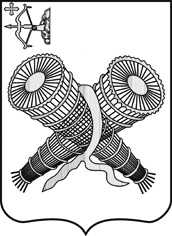 АДМИНИСТРАЦИЯ ГОРОДА СЛОБОДСКОГОКИРОВСКОЙ ОБЛАСТИПОСТАНОВЛЕНИЕ20.10.2022							                                    № 2030г. Слободской Кировской областиО внесении изменения в распоряжение администрации города Слободского от 24.04.2012 № 723Руководствуясь статьей 39.2 и пунктом 6 статьи 39.5 Земельного кодекса Российской Федерации, Законом Кировской области от 03.11.2011 № 74-ЗО «О бесплатном предоставлении гражданам, имеющим трех и более детей, земельных участков на территории Кировской области», администрация города Слободского ПОСТАНОВЛЯЕТ:Внести изменение в распоряжение администрации города Слободского от 24.04.2012 № 723 «Об утверждении перечня земельных участков, предназначенных для предоставлении гражданам в собственность бесплатно», дополнив перечень земельных участков на территории муниципального образования «город Слободской», предназначенных для бесплатного предоставлении в собственность гражданам, имеющим трех и более детей, пунктом 405 следующего содержания:Постановление вступает в силу со дня официального опубликования (обнародования) и подлежит размещению в Информационном бюллетене органов местного самоуправления муниципального образования «город Слободской».И.о. главы города Слободского                              П.О. Вайкутис № п/пКадастровый номер земельного участкаРазрешенное использование земельного участкаМестоположение земельного участкаПлощадь земельного участка, кв.м.40543:44:330101:224Для индивидуального жилищного строительстваКировская обл., г.Слободской740